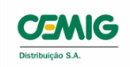 SOLICITAÇÃO INICIAL DE FORNECIMENTO OU ALTERAÇÃO DE CARGA - Versão O – Revisado em 02/09/2019As informações assinaladas com (*) são obrigatórias, conforme Resolução Normativa 414/2010 da Aneel – Agência Nacional de Energia ElétricaSOLICITAÇÃO INICIAL DE FORNECIMENTO OU ALTERAÇÃO DE CARGA - Versão O – Revisado em 02/09/2019As informações assinaladas com (*) são obrigatórias, conforme Resolução Normativa 414/2010 da Aneel – Agência Nacional de Energia ElétricaSOLICITAÇÃO INICIAL DE FORNECIMENTO OU ALTERAÇÃO DE CARGA - Versão O – Revisado em 02/09/2019As informações assinaladas com (*) são obrigatórias, conforme Resolução Normativa 414/2010 da Aneel – Agência Nacional de Energia ElétricaSOLICITAÇÃO INICIAL DE FORNECIMENTO OU ALTERAÇÃO DE CARGA - Versão O – Revisado em 02/09/2019As informações assinaladas com (*) são obrigatórias, conforme Resolução Normativa 414/2010 da Aneel – Agência Nacional de Energia ElétricaSOLICITAÇÃO INICIAL DE FORNECIMENTO OU ALTERAÇÃO DE CARGA - Versão O – Revisado em 02/09/2019As informações assinaladas com (*) são obrigatórias, conforme Resolução Normativa 414/2010 da Aneel – Agência Nacional de Energia ElétricaSOLICITAÇÃO INICIAL DE FORNECIMENTO OU ALTERAÇÃO DE CARGA - Versão O – Revisado em 02/09/2019As informações assinaladas com (*) são obrigatórias, conforme Resolução Normativa 414/2010 da Aneel – Agência Nacional de Energia ElétricaSOLICITAÇÃO INICIAL DE FORNECIMENTO OU ALTERAÇÃO DE CARGA - Versão O – Revisado em 02/09/2019As informações assinaladas com (*) são obrigatórias, conforme Resolução Normativa 414/2010 da Aneel – Agência Nacional de Energia ElétricaSOLICITAÇÃO INICIAL DE FORNECIMENTO OU ALTERAÇÃO DE CARGA - Versão O – Revisado em 02/09/2019As informações assinaladas com (*) são obrigatórias, conforme Resolução Normativa 414/2010 da Aneel – Agência Nacional de Energia ElétricaSOLICITAÇÃO INICIAL DE FORNECIMENTO OU ALTERAÇÃO DE CARGA - Versão O – Revisado em 02/09/2019As informações assinaladas com (*) são obrigatórias, conforme Resolução Normativa 414/2010 da Aneel – Agência Nacional de Energia ElétricaDATA*                /                /DATA*                /                /DATA*                /                /DATA*                /                /SOLICITAÇÃO INICIAL DE FORNECIMENTO OU ALTERAÇÃO DE CARGA - Versão O – Revisado em 02/09/2019As informações assinaladas com (*) são obrigatórias, conforme Resolução Normativa 414/2010 da Aneel – Agência Nacional de Energia ElétricaSOLICITAÇÃO INICIAL DE FORNECIMENTO OU ALTERAÇÃO DE CARGA - Versão O – Revisado em 02/09/2019As informações assinaladas com (*) são obrigatórias, conforme Resolução Normativa 414/2010 da Aneel – Agência Nacional de Energia ElétricaSOLICITAÇÃO INICIAL DE FORNECIMENTO OU ALTERAÇÃO DE CARGA - Versão O – Revisado em 02/09/2019As informações assinaladas com (*) são obrigatórias, conforme Resolução Normativa 414/2010 da Aneel – Agência Nacional de Energia ElétricaSOLICITAÇÃO INICIAL DE FORNECIMENTO OU ALTERAÇÃO DE CARGA - Versão O – Revisado em 02/09/2019As informações assinaladas com (*) são obrigatórias, conforme Resolução Normativa 414/2010 da Aneel – Agência Nacional de Energia ElétricaSOLICITAÇÃO INICIAL DE FORNECIMENTO OU ALTERAÇÃO DE CARGA - Versão O – Revisado em 02/09/2019As informações assinaladas com (*) são obrigatórias, conforme Resolução Normativa 414/2010 da Aneel – Agência Nacional de Energia ElétricaSOLICITAÇÃO INICIAL DE FORNECIMENTO OU ALTERAÇÃO DE CARGA - Versão O – Revisado em 02/09/2019As informações assinaladas com (*) são obrigatórias, conforme Resolução Normativa 414/2010 da Aneel – Agência Nacional de Energia ElétricaSOLICITAÇÃO INICIAL DE FORNECIMENTO OU ALTERAÇÃO DE CARGA - Versão O – Revisado em 02/09/2019As informações assinaladas com (*) são obrigatórias, conforme Resolução Normativa 414/2010 da Aneel – Agência Nacional de Energia ElétricaSOLICITAÇÃO INICIAL DE FORNECIMENTO OU ALTERAÇÃO DE CARGA - Versão O – Revisado em 02/09/2019As informações assinaladas com (*) são obrigatórias, conforme Resolução Normativa 414/2010 da Aneel – Agência Nacional de Energia ElétricaSOLICITAÇÃO INICIAL DE FORNECIMENTO OU ALTERAÇÃO DE CARGA - Versão O – Revisado em 02/09/2019As informações assinaladas com (*) são obrigatórias, conforme Resolução Normativa 414/2010 da Aneel – Agência Nacional de Energia ElétricaPROTOCOLO:PROTOCOLO:PROTOCOLO:PROTOCOLO:* Endereço da unidade Consumidora:* Endereço da unidade Consumidora:* Endereço da unidade Consumidora:* Endereço da unidade Consumidora:* Endereço da unidade Consumidora:* Endereço da unidade Consumidora:* Endereço da unidade Consumidora:* Endereço da unidade Consumidora:* Endereço da unidade Consumidora:* Endereço da unidade Consumidora:* Endereço da unidade Consumidora:* Endereço da unidade Consumidora:* Endereço da unidade Consumidora:* Endereço da unidade Consumidora:* Endereço da unidade Consumidora:* Distância da rede da Cemig (ligação nova):  ___________ Metros* Distância da rede da Cemig (ligação nova):  ___________ Metros* Distância da rede da Cemig (ligação nova):  ___________ Metros* Distância da rede da Cemig (ligação nova):  ___________ Metros* Possui NIS para cadastro da Tarifa Social?  (     ) Não   (     ) Sim                          * Possui NIS para cadastro da Tarifa Social?  (     ) Não   (     ) Sim                          * Possui NIS para cadastro da Tarifa Social?  (     ) Não   (     ) Sim                          * Possui NIS para cadastro da Tarifa Social?  (     ) Não   (     ) Sim                          * Possui NIS para cadastro da Tarifa Social?  (     ) Não   (     ) Sim                          Nº do NIS:Nº do NIS:Nº do NIS:Nº do NIS:Nº do NIS:Nº do NIS:E-mail para contato: E-mail para contato: E-mail para contato: E-mail para contato: E-mail para contato: E-mail para contato: E-mail para envio mensal da fatura de energia:E-mail para envio mensal da fatura de energia:E-mail para envio mensal da fatura de energia:E-mail para envio mensal da fatura de energia:E-mail para envio mensal da fatura de energia:E-mail para envio mensal da fatura de energia:E-mail para envio mensal da fatura de energia:E-mail para envio mensal da fatura de energia:E-mail para envio mensal da fatura de energia:* Possui laudo médico de equipamentos elétricos essenciais à sobrevivência humana: SIM (    )  NÃO  (    )           * Possui laudo médico de equipamentos elétricos essenciais à sobrevivência humana: SIM (    )  NÃO  (    )           * Possui laudo médico de equipamentos elétricos essenciais à sobrevivência humana: SIM (    )  NÃO  (    )           * Possui laudo médico de equipamentos elétricos essenciais à sobrevivência humana: SIM (    )  NÃO  (    )           * Possui laudo médico de equipamentos elétricos essenciais à sobrevivência humana: SIM (    )  NÃO  (    )           * Possui laudo médico de equipamentos elétricos essenciais à sobrevivência humana: SIM (    )  NÃO  (    )           Celular  (         )                                         Celular  (         )                                         Celular  (         )                                         Celular  (         )                                         Celular  (         )                                         Celular  (         )                                         Telef. Fixo (        )Telef. Fixo (        )Telef. Fixo (        )* Classificação da unidade consumidora:  Residencial  (     )             Comércio, serviços e outras atividades (     )                Industrial  (     )                      Rural  (     )                   Poder Público  (     )                Serviço públicos (     )* Classificação da unidade consumidora:  Residencial  (     )             Comércio, serviços e outras atividades (     )                Industrial  (     )                      Rural  (     )                   Poder Público  (     )                Serviço públicos (     )* Classificação da unidade consumidora:  Residencial  (     )             Comércio, serviços e outras atividades (     )                Industrial  (     )                      Rural  (     )                   Poder Público  (     )                Serviço públicos (     )* Classificação da unidade consumidora:  Residencial  (     )             Comércio, serviços e outras atividades (     )                Industrial  (     )                      Rural  (     )                   Poder Público  (     )                Serviço públicos (     )* Classificação da unidade consumidora:  Residencial  (     )             Comércio, serviços e outras atividades (     )                Industrial  (     )                      Rural  (     )                   Poder Público  (     )                Serviço públicos (     )* Classificação da unidade consumidora:  Residencial  (     )             Comércio, serviços e outras atividades (     )                Industrial  (     )                      Rural  (     )                   Poder Público  (     )                Serviço públicos (     )* Classificação da unidade consumidora:  Residencial  (     )             Comércio, serviços e outras atividades (     )                Industrial  (     )                      Rural  (     )                   Poder Público  (     )                Serviço públicos (     )* Classificação da unidade consumidora:  Residencial  (     )             Comércio, serviços e outras atividades (     )                Industrial  (     )                      Rural  (     )                   Poder Público  (     )                Serviço públicos (     )* Classificação da unidade consumidora:  Residencial  (     )             Comércio, serviços e outras atividades (     )                Industrial  (     )                      Rural  (     )                   Poder Público  (     )                Serviço públicos (     )* Classificação da unidade consumidora:  Residencial  (     )             Comércio, serviços e outras atividades (     )                Industrial  (     )                      Rural  (     )                   Poder Público  (     )                Serviço públicos (     )* Classificação da unidade consumidora:  Residencial  (     )             Comércio, serviços e outras atividades (     )                Industrial  (     )                      Rural  (     )                   Poder Público  (     )                Serviço públicos (     )* Classificação da unidade consumidora:  Residencial  (     )             Comércio, serviços e outras atividades (     )                Industrial  (     )                      Rural  (     )                   Poder Público  (     )                Serviço públicos (     )* Classificação da unidade consumidora:  Residencial  (     )             Comércio, serviços e outras atividades (     )                Industrial  (     )                      Rural  (     )                   Poder Público  (     )                Serviço públicos (     )* Classificação da unidade consumidora:  Residencial  (     )             Comércio, serviços e outras atividades (     )                Industrial  (     )                      Rural  (     )                   Poder Público  (     )                Serviço públicos (     )* Classificação da unidade consumidora:  Residencial  (     )             Comércio, serviços e outras atividades (     )                Industrial  (     )                      Rural  (     )                   Poder Público  (     )                Serviço públicos (     )* Atividade desenvolvida na unidade consumidora: * Atividade desenvolvida na unidade consumidora: * Atividade desenvolvida na unidade consumidora: * Atividade desenvolvida na unidade consumidora: * Atividade desenvolvida na unidade consumidora: * Atividade desenvolvida na unidade consumidora: * Atividade desenvolvida na unidade consumidora: * Atividade desenvolvida na unidade consumidora: * Atividade desenvolvida na unidade consumidora: Tipo de ligação e disjuntor (Nova Ligação): Tipo de ligação e disjuntor (Nova Ligação): Tipo de ligação e disjuntor (Nova Ligação): Tipo de ligação e disjuntor (Nova Ligação): Tipo de ligação e disjuntor (Nova Ligação): Tipo de ligação e disjuntor (Nova Ligação): Assinale com X e informe a quantidade dos equipamentos instalados na unidade consumidora. Use as linhas em branco ou o verso para informar outros equipamentos, caso necessário.Assinale com X e informe a quantidade dos equipamentos instalados na unidade consumidora. Use as linhas em branco ou o verso para informar outros equipamentos, caso necessário.Assinale com X e informe a quantidade dos equipamentos instalados na unidade consumidora. Use as linhas em branco ou o verso para informar outros equipamentos, caso necessário.Assinale com X e informe a quantidade dos equipamentos instalados na unidade consumidora. Use as linhas em branco ou o verso para informar outros equipamentos, caso necessário.Assinale com X e informe a quantidade dos equipamentos instalados na unidade consumidora. Use as linhas em branco ou o verso para informar outros equipamentos, caso necessário.Assinale com X e informe a quantidade dos equipamentos instalados na unidade consumidora. Use as linhas em branco ou o verso para informar outros equipamentos, caso necessário.Assinale com X e informe a quantidade dos equipamentos instalados na unidade consumidora. Use as linhas em branco ou o verso para informar outros equipamentos, caso necessário.Assinale com X e informe a quantidade dos equipamentos instalados na unidade consumidora. Use as linhas em branco ou o verso para informar outros equipamentos, caso necessário.Assinale com X e informe a quantidade dos equipamentos instalados na unidade consumidora. Use as linhas em branco ou o verso para informar outros equipamentos, caso necessário.Assinale com X e informe a quantidade dos equipamentos instalados na unidade consumidora. Use as linhas em branco ou o verso para informar outros equipamentos, caso necessário.Assinale com X e informe a quantidade dos equipamentos instalados na unidade consumidora. Use as linhas em branco ou o verso para informar outros equipamentos, caso necessário.Assinale com X e informe a quantidade dos equipamentos instalados na unidade consumidora. Use as linhas em branco ou o verso para informar outros equipamentos, caso necessário.Assinale com X e informe a quantidade dos equipamentos instalados na unidade consumidora. Use as linhas em branco ou o verso para informar outros equipamentos, caso necessário.Assinale com X e informe a quantidade dos equipamentos instalados na unidade consumidora. Use as linhas em branco ou o verso para informar outros equipamentos, caso necessário.Assinale com X e informe a quantidade dos equipamentos instalados na unidade consumidora. Use as linhas em branco ou o verso para informar outros equipamentos, caso necessário.* Descrição do equipamento elétrico* Descrição do equipamento elétrico* Descrição do equipamento elétricoQuantidade* Descrição do equipamento elétrico* Descrição do equipamento elétrico* Descrição do equipamento elétrico* Descrição do equipamento elétricoQuantidade* Descrição do equipamento elétrico* Descrição do equipamento elétrico* Descrição do equipamento elétrico* Descrição do equipamento elétricoQuantidadeQuantidadeAlarme 42 WattsAlarme 42 WattsCerca Elétrica 42 WattsCerca Elétrica 42 WattsCerca Elétrica 42 WattsLiquidificador 300 Watts Liquidificador 300 Watts Liquidificador 300 Watts Aparelho de Som 80 WattsAparelho de Som 80 WattsChuveiro  4.400 WattsChuveiro  4.400 WattsChuveiro  4.400 WattsLâmpada Fluorescente Compacta 15 WattsLâmpada Fluorescente Compacta 15 WattsLâmpada Fluorescente Compacta 15 WattsAquecedor de Água 1.800 WattsAquecedor de Água 1.800 WattsCilindro Massa Padaria 686 WattsCilindro Massa Padaria 686 WattsCilindro Massa Padaria 686 WattsLâmpada Fluorescente 40 WattsLâmpada Fluorescente 40 WattsLâmpada Fluorescente 40 WattsAr Condicionado 10.000 BTU 1.350 WattsAr Condicionado 10.000 BTU 1.350 WattsCirculador de Ar 200 WattsCirculador de Ar 200 WattsCirculador de Ar 200 WattsLâmpada Led 05 WattsLâmpada Led 05 WattsLâmpada Led 05 WattsAr Condicionado 21.000 BTU 2.800 WattsAr Condicionado 21.000 BTU 2.800 WattsComputador/Impressora 190 WattsComputador/Impressora 190 WattsComputador/Impressora 190 WattsLâmpada Led 10 WattsLâmpada Led 10 WattsLâmpada Led 10 WattsAr Condicionado 30.000 BTU 3.600 WattsAr Condicionado 30.000 BTU 3.600 WattsEsmeril 2.200 WattsEsmeril 2.200 WattsEsmeril 2.200 WattsMáquina Copiadora (Xerox) 1.270 WattsMáquina Copiadora (Xerox) 1.270 WattsMáquina Copiadora (Xerox) 1.270 WattsAspirador de Pó 600 WattsAspirador de Pó 600 WattsEspremedor Fruta Dom 65 WattsEspremedor Fruta Dom 65 WattsEspremedor Fruta Dom 65 WattsMaquina Lavar Louças 1.500 WattsMaquina Lavar Louças 1.500 WattsMaquina Lavar Louças 1.500 WattsBalança Eletrônica 20 WattsBalança Eletrônica 20 WattsEstufa de Salgado 572 WattsEstufa de Salgado 572 WattsEstufa de Salgado 572 WattsMaquina Policorte 1.470 WattsMaquina Policorte 1.470 WattsMaquina Policorte 1.470 WattsBalcão Expositor 746 WattsBalcão Expositor 746 WattsExaustor 100 W WattsExaustor 100 W WattsExaustor 100 W WattsMáquina de Lavar Roupas 1.000 WattsMáquina de Lavar Roupas 1.000 WattsMáquina de Lavar Roupas 1.000 WattsBatedeira Massa Padaria 1.490 WattsBatedeira Massa Padaria 1.490 WattsFerro Elétrico 1.000 WattsFerro Elétrico 1.000 WattsFerro Elétrico 1.000 WattsSecador de Cabelos 1.000 WattsSecador de Cabelos 1.000 WattsSecador de Cabelos 1.000 WattsBatedeira de Bolo 100 WattsBatedeira de Bolo 100 WattsFogão Elétrico 1.500 WattsFogão Elétrico 1.500 WattsFogão Elétrico 1.500 WattsTanquinho Lavar Roupa 300 WattsTanquinho Lavar Roupa 300 WattsTanquinho Lavar Roupa 300 WattsBatedeira de Sorvete 746 WattsBatedeira de Sorvete 746 WattsForno Microondas 700 WattsForno Microondas 700 WattsForno Microondas 700 WattsTelevisão 300 WattsTelevisão 300 WattsTelevisão 300 WattsBebedouro Elétrico 210 WattsBebedouro Elétrico 210 WattsFreezer Horizontal 200 WattsFreezer Horizontal 200 WattsFreezer Horizontal 200 WattsTomadas 100 WattsTomadas 100 WattsTomadas 100 WattsBomba d'Água 400 WattsBomba d'Água 400 WattsFreezer Vertical 300 WattsFreezer Vertical 300 WattsFreezer Vertical 300 WattsTorradeira 800 WattsTorradeira 800 WattsTorradeira 800 WattsCafeteira Doméstica 600 WattsCafeteira Doméstica 600 WattsGeladeira Simples 90 WattsGeladeira Simples 90 WattsGeladeira Simples 90 WattsVentilador 300 WattsVentilador 300 WattsVentilador 300 WattsCafeteira Industrial 1.750 WattsCafeteira Industrial 1.750 WattsGeladeira Duplex 145 WattsGeladeira Duplex 145 WattsGeladeira Duplex 145 WattsCâmara Frigorífica 2.944 WattsCâmara Frigorífica 2.944 WattsGrill/Sanduicheira 750 WattsGrill/Sanduicheira 750 WattsGrill/Sanduicheira 750 Watts* Data de opção para vencimento da fatura de energia elétrica (             )    Datas disponíveis: 01 - 06  - 11 - 17 -  22 – 27* Data de opção para vencimento da fatura de energia elétrica (             )    Datas disponíveis: 01 - 06  - 11 - 17 -  22 – 27* Data de opção para vencimento da fatura de energia elétrica (             )    Datas disponíveis: 01 - 06  - 11 - 17 -  22 – 27* Data de opção para vencimento da fatura de energia elétrica (             )    Datas disponíveis: 01 - 06  - 11 - 17 -  22 – 27* Data de opção para vencimento da fatura de energia elétrica (             )    Datas disponíveis: 01 - 06  - 11 - 17 -  22 – 27* Data de opção para vencimento da fatura de energia elétrica (             )    Datas disponíveis: 01 - 06  - 11 - 17 -  22 – 27* Data de opção para vencimento da fatura de energia elétrica (             )    Datas disponíveis: 01 - 06  - 11 - 17 -  22 – 27* Há previsão de Geração Própria?  SIM (     )   NÃO (     )   Data da previsão:_____ / _____ / ______* Há previsão de Geração Própria?  SIM (     )   NÃO (     )   Data da previsão:_____ / _____ / ______* Há previsão de Geração Própria?  SIM (     )   NÃO (     )   Data da previsão:_____ / _____ / ______* Há previsão de Geração Própria?  SIM (     )   NÃO (     )   Data da previsão:_____ / _____ / ______* Há previsão de Geração Própria?  SIM (     )   NÃO (     )   Data da previsão:_____ / _____ / ______* Há previsão de Geração Própria?  SIM (     )   NÃO (     )   Data da previsão:_____ / _____ / ______* Há previsão de Geração Própria?  SIM (     )   NÃO (     )   Data da previsão:_____ / _____ / ______* Há previsão de Geração Própria?  SIM (     )   NÃO (     )   Data da previsão:_____ / _____ / ______Li e aceito os termos do contrato de adesão a mim disponibilizado. Declaro ser proprietário ou possuidor do imóvel, que me foram esclarecidas todas as dúvidas e que as informações acima prestadas são verdadeiras. *Nome do interessado: _______________________________________________________________________________________________________________________________________________________________ *CPF/CNPJ__________________________________________________________________ *Assinatura do interessado: _______________________________________________________________________________Li e aceito os termos do contrato de adesão a mim disponibilizado. Declaro ser proprietário ou possuidor do imóvel, que me foram esclarecidas todas as dúvidas e que as informações acima prestadas são verdadeiras. *Nome do interessado: _______________________________________________________________________________________________________________________________________________________________ *CPF/CNPJ__________________________________________________________________ *Assinatura do interessado: _______________________________________________________________________________Li e aceito os termos do contrato de adesão a mim disponibilizado. Declaro ser proprietário ou possuidor do imóvel, que me foram esclarecidas todas as dúvidas e que as informações acima prestadas são verdadeiras. *Nome do interessado: _______________________________________________________________________________________________________________________________________________________________ *CPF/CNPJ__________________________________________________________________ *Assinatura do interessado: _______________________________________________________________________________Li e aceito os termos do contrato de adesão a mim disponibilizado. Declaro ser proprietário ou possuidor do imóvel, que me foram esclarecidas todas as dúvidas e que as informações acima prestadas são verdadeiras. *Nome do interessado: _______________________________________________________________________________________________________________________________________________________________ *CPF/CNPJ__________________________________________________________________ *Assinatura do interessado: _______________________________________________________________________________Li e aceito os termos do contrato de adesão a mim disponibilizado. Declaro ser proprietário ou possuidor do imóvel, que me foram esclarecidas todas as dúvidas e que as informações acima prestadas são verdadeiras. *Nome do interessado: _______________________________________________________________________________________________________________________________________________________________ *CPF/CNPJ__________________________________________________________________ *Assinatura do interessado: _______________________________________________________________________________Li e aceito os termos do contrato de adesão a mim disponibilizado. Declaro ser proprietário ou possuidor do imóvel, que me foram esclarecidas todas as dúvidas e que as informações acima prestadas são verdadeiras. *Nome do interessado: _______________________________________________________________________________________________________________________________________________________________ *CPF/CNPJ__________________________________________________________________ *Assinatura do interessado: _______________________________________________________________________________Li e aceito os termos do contrato de adesão a mim disponibilizado. Declaro ser proprietário ou possuidor do imóvel, que me foram esclarecidas todas as dúvidas e que as informações acima prestadas são verdadeiras. *Nome do interessado: _______________________________________________________________________________________________________________________________________________________________ *CPF/CNPJ__________________________________________________________________ *Assinatura do interessado: _______________________________________________________________________________Li e aceito os termos do contrato de adesão a mim disponibilizado. Declaro ser proprietário ou possuidor do imóvel, que me foram esclarecidas todas as dúvidas e que as informações acima prestadas são verdadeiras. *Nome do interessado: _______________________________________________________________________________________________________________________________________________________________ *CPF/CNPJ__________________________________________________________________ *Assinatura do interessado: _______________________________________________________________________________Li e aceito os termos do contrato de adesão a mim disponibilizado. Declaro ser proprietário ou possuidor do imóvel, que me foram esclarecidas todas as dúvidas e que as informações acima prestadas são verdadeiras. *Nome do interessado: _______________________________________________________________________________________________________________________________________________________________ *CPF/CNPJ__________________________________________________________________ *Assinatura do interessado: _______________________________________________________________________________Li e aceito os termos do contrato de adesão a mim disponibilizado. Declaro ser proprietário ou possuidor do imóvel, que me foram esclarecidas todas as dúvidas e que as informações acima prestadas são verdadeiras. *Nome do interessado: _______________________________________________________________________________________________________________________________________________________________ *CPF/CNPJ__________________________________________________________________ *Assinatura do interessado: _______________________________________________________________________________Li e aceito os termos do contrato de adesão a mim disponibilizado. Declaro ser proprietário ou possuidor do imóvel, que me foram esclarecidas todas as dúvidas e que as informações acima prestadas são verdadeiras. *Nome do interessado: _______________________________________________________________________________________________________________________________________________________________ *CPF/CNPJ__________________________________________________________________ *Assinatura do interessado: _______________________________________________________________________________Li e aceito os termos do contrato de adesão a mim disponibilizado. Declaro ser proprietário ou possuidor do imóvel, que me foram esclarecidas todas as dúvidas e que as informações acima prestadas são verdadeiras. *Nome do interessado: _______________________________________________________________________________________________________________________________________________________________ *CPF/CNPJ__________________________________________________________________ *Assinatura do interessado: _______________________________________________________________________________Li e aceito os termos do contrato de adesão a mim disponibilizado. Declaro ser proprietário ou possuidor do imóvel, que me foram esclarecidas todas as dúvidas e que as informações acima prestadas são verdadeiras. *Nome do interessado: _______________________________________________________________________________________________________________________________________________________________ *CPF/CNPJ__________________________________________________________________ *Assinatura do interessado: _______________________________________________________________________________Li e aceito os termos do contrato de adesão a mim disponibilizado. Declaro ser proprietário ou possuidor do imóvel, que me foram esclarecidas todas as dúvidas e que as informações acima prestadas são verdadeiras. *Nome do interessado: _______________________________________________________________________________________________________________________________________________________________ *CPF/CNPJ__________________________________________________________________ *Assinatura do interessado: _______________________________________________________________________________Li e aceito os termos do contrato de adesão a mim disponibilizado. Declaro ser proprietário ou possuidor do imóvel, que me foram esclarecidas todas as dúvidas e que as informações acima prestadas são verdadeiras. *Nome do interessado: _______________________________________________________________________________________________________________________________________________________________ *CPF/CNPJ__________________________________________________________________ *Assinatura do interessado: _______________________________________________________________________________*Local:*Local:*Local:*Local:*Local:*Local:*Local:*Local:*Local:Matrícula atendente Cemig:Matrícula atendente Cemig:Matrícula atendente Cemig:Matrícula atendente Cemig:Matrícula atendente Cemig:Matrícula atendente Cemig: